 БОЙОРОҠ	распоряжениеОб утверждении перечня главных администраторов источников финансирования дефицита бюджета сельского поселения Кандринский сельсовет муниципального района Туймазинский район Республики БашкортостанВ соответствии с пунктами 3 и 4 статьи 160.2 Бюджетного кодекса Российской Федерации Утвердить прилагаемый перечень главных администраторов источников финансирования дефицита бюджета сельского поселения Кандринский сельсовет муниципального района Туймазинский район Республики Башкортостан.Настоящее распоряжение применяется к правоотношениям, возникающим при составлении и исполнении бюджета сельского поселения Кандринский сельсовет муниципального района Туймазинский район Республики Башкортостан, начиная с бюджета на 2022 год и на плановый период 2023 и 2024 годовКонтроль исполнения настоящего распоряжения оставляю за собойГлава сельского поселения Кандринский сельсовет Муниципального районаТуймазинский район Республики Башкортостан                           Р.Р. РафиковУтвержден распоряжением Администрации сельского поселения Кандринский сельсовет муниципального района Туймазинский район Республики Башкортостан от 13.12.2021г № 57Перечень главных администраторов источников финансирования дефицита бюджета сельского поселения Кандринский сельсовет муниципального района Туймазинский район Республики БашкортостанБашҠортостан Республикаһы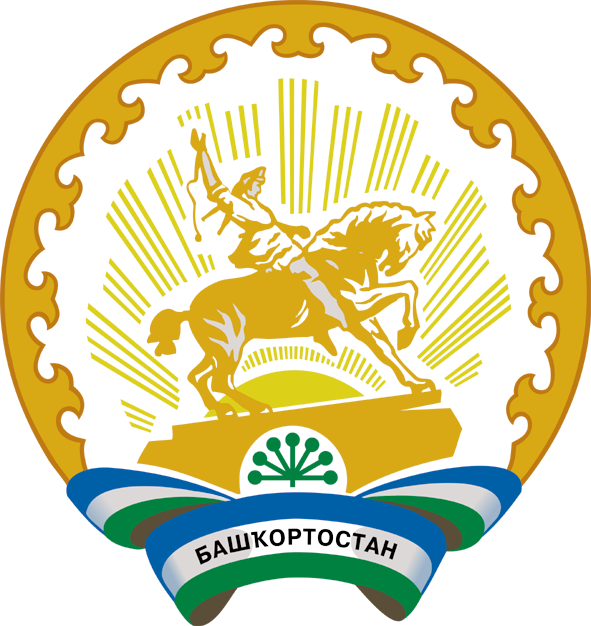 Республика БашкортостанБашҠортостан Республикаһының Туймазы  районы муниципаль районының Ҡандраауыл советы ауыл биләмәһе башлығы452765, Ҡандраауылы,  Ленин урамы, 16Тел. 8(34782) 4-74-52Глава сельского поселения Кандринский сельсоветмуниципального района Туймазинский район Республики Башкортостан452765, село Кандры, ул.Ленина, 16Тел. 8(34782) 4-74-52 № 57от« 13 »декабря2021г.Код главыКод группы, подгруппы, статьи и вида источникаНаименование главного администратора источников финансирования дефицита бюджета сельского поселения Кандринский сельсовет муниципального района Туймазинский район Республики Башкортостан наименование кода группы, подгруппы, статьи и вида источника791Администрация сельского поселения Кандринский сельсоветмуниципального района Туймазинский район Республики Башкортостан79101 05 02 01 10 0000 510Увеличение прочих остатков денежных средств бюджетов сельских поселений79101 05 02 01 10 0000 610Уменьшение прочих остатков денежных средств бюджетов сельских поселений